2020-21 UAC MembersAgenda:Arrivals and pre-meeting review of the Minutes (3:00 – 3:05). 
    Meeting called to order at 3:07 p.m.Approval of minutes from 11/2/2020 (attachment) Greg Warsen moved to approve; Sue Harrington seconded. Minutes approved by voice vote.                                                   Report from the ChairGraduate program meeting, clarification of reporting expectations for this year (Self-study, not AR)Met to clarify reporting expectations. They do not do student learning assessment. They are more of an assessment clearing house. We will not ask them to do assessment but will ask them to do self-studies. Reached out to all units that needed to finalize programs and those that are behind with data entry. Check in with GVAdvance to see if programs are ready to review.CHM department is previewing a Self-Study Question 1 response for the Self-Study information page. We will be reaching out to FSBC.Thank Anca for putting together the new “quick guide” and instructions for using GVAdvance. Report from the Provost’s OfficePlouff: The HLC interim 4-year review takes place in AY 2022-2023. Our latest dates were accepted – June 2023 will be 4-year comprehensive review. Next 4-year plan, Reach Higher huddles are taking place to assess mission and values. First meetings this Thursday. There are also ways to contribute online. Taylor Boyd will provide an update on Blackboard-based assessment. The tool is well accepted by faculty. New businessTeams update progress on reviews for Fall, 2020.Spreadsheet has been acting strangely – all names have been re-added and folks should be able to get in. Spreadsheet will be made “editable” by all who have the link. Team 1:  (Sergeant) Split group in half. Materials have not been updated since 2018. What happens next? Henderleiter noted that a strategy will be developed. In the master review file, there are notes concerning what needs to be done. COE and SCB have different reporting structures. Team 2: (Shapiro-Shapin) Requested to be able have a January deadline for our review on Engineering has just finalized data.Team 3: (Schymik) Work is in progress. Some have completed reviews and others team members have work in progress. Team 4: (Hasenbank) Group met early on and has split up tasks and reviews are in progress. Team 5: (Harrington) All work is completed. Team 6: (Bailey) The groups/units that had reports in are completed. They are waiting on units. Team 0 will split out work that is ready to explore. Please check back to see if unit has been finalized. Please make a note if you see new material that appeared after review was completed.Proposed meeting schedule for Winter, 2021:  Jan. 25; Feb. 8, 22; March 8, 22; April 5, 19Decide how UAC will review and provide feedback on Self Study reports; what role is most beneficial? (Suggest discussing this in Winter, 2021)Discuss whether UAC will continue to review Strategic Plans and/or review SP Reporting Updates in the future; will require change to committee responsibilities, as per Faculty Handbook. (Suggest discussing this in Winter, 2021)Adjourn to small groups – Next meeting January 25. Moved and seconded to end meeting and go to small groups. Team Assignments (Final)University Assessment CommitteeMeeting Date: Nov. 30, 2020Time:   3:00 p.m. – 4:00 p.m.Room:  Zoom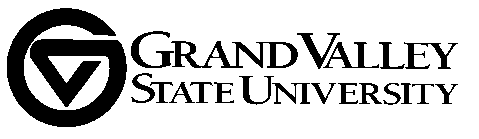 Brooks College of Interdisciplinary Studies (1)
   Peter Wampler, Honors (20-23)College of Community & Public Service (2)Scott Berlin, School of Social Work (18-21)
 Christine Yalda, School of Criminal Justice (18-20)College of Education (2)
   Wei Gu, Teaching & Learning (18-21)
   Greg Warsen, Ed. Lead. & Counseling (19-22)College of Health Professions (2)
   Denise Ludwig, Communication Sciences (19-22)
   Libby MacQuillan, Allied Health Sciences (18-21)College of Liberal Arts and Sciences (11)
   Richard Besel, Communications (20-23)
   Jon Hasenbank, Mathematics (19-22)
   Julie Henderleiter, Chemistry (18-21) chair
   Mike Henshaw, Biology (19-22)
   David Laughlin, Movement Science (20-23)
   Keith Oliver, Physics (20-23)
   Zsuzsanna Palmer, Writing (21-23)
   Janel Pettes Guikema, Modern Lang & Lit (20-22)
   Carolyn Shapiro-Shapin, History (20-23) recording
   Al Sheffield; Music, Theatre, and Dance (19-22)
   Fang (Faye) Yang, Communications (18-21)
   (bold, in attendance; italics, notified absence)Kirkhof College of Nursing (1)
   Sue Harrington, College of Nursing (18-21)Padnos College of Engineering and Computing (2)
   Greg Schymik, Computing & Info Systems (19-22)
   Sung-Hwan Joo, School of Engineering (20-23)Seidman College of Business (2)
   Anne Sergeant, School of Accounting (18-21)
   Unfilled SCB seatService Unit Representatives (6)
   Colleen Lindsay-Bailey, Housing & Res. Life (20-23)   Colin DeKuiper, PCEC Advising (20-21)   Breeann Gorham, CCHP Advising (20-21)
   Susan Mendoza, OURS (18-21)
   Betty Schaner, Assistant Dean, CLAS (19-22)
   Kate Stoetzner, Padnos International Center (19-22)University Libraries Representative (1)
   Scarlet Galvan, University Libraries (20-23)Student Senate Representatives (2) (1-year terms)
   Undergraduate: Nick Raak
   Graduate: TBDEx Officio (Office of the Provost): 
   Chris Plouff, AVP for SPAA
   Taylor Boyd, SPAA Assessment Specialist
   Anca Enache, Graduate AssistantTeam 0Team 1Team 2Team 3Team 4Team 5Team 6Julie Henderleiter-CLAS-CHM
Susan Mendoza-OURSChristine Yalda-CCPS-CJSung Hwan Joo-PCEC-EGRAnne Sergeant-SCB-ACCTAl Sheffield-CLAS-MTDPeter Wampler-BCOIS-HONScott Berlin-CCPS-SOCRichard Besel-CLAS-COMCarolyn Shapiro-Shapin-CLAS-HSTGreg Warsen - COE-EDLDavid Laughlin-CLAS-MVTDenise Ludwig-CHP-CSCIKeith Oliver-CLAS-PHYGreg Schymik-PCEC-CISScarlet Galvan-ULJon Hasenbank-CLAS-MTHMike Henshaw-CLAS-BIOFang (Faye) Yang-CLAS-COMWei Gu-COE-EDIJanel Pettes Guikema-CLAS-MLL Sue Harrington-KCN-NURLibby MacQuillan-CHP-AHSZsuzsanna Palmer – CLAS-WRTColleen Bailey-HousingColin DeKuiper- PCEC Anca Enache- Grad. Assist.Breeann Gorham - 
AdvisingBetty Schaner-CLAS-ADKate Stoetzner-PIC